POUR VIVRE LE TEMPS DE CAREME: LE TRAIN DU CAREME.Chaque jour, je cherche ce que j'ai fait pour me rapprocher de Dieu. Puis je le note. Par exemple, si j'ai prié, je cherche la lettre P et je note dans le wagonnet: "J'ai prié". Ensuite, je colorie le wagonnet.
A la fin du Carême, je verrai tout le chemin parcouru.
(Conseil: prendre un crayon fin et ne pas écrire trop gros!)Pour vous aider, quelques exemples pour chaque lettre (ou presque):
A: aimer, aider, accepter l'autre, accompagner, être attentif, apaiser quelqu'un, accueillir, donner une aumône,...
B: être bienveillant, bénir (dire du bien), être bon, donner du bonheur, lire la Bible,...
C: Consoler, complimenter, être calme, avoir confiance en Dieu,...
D: donner, défendre quelqu'un, être doux, être discipliné,...
E: Encourager quelqu'un, lire l'Evangile, Ecouter la parole de Dieu, écrire une lettre (à une personne seule par exemple), espérer.
F: être franc, être fidèle en amitié, avoir foi en Dieu, être fraternel,...
G: être généreux, gentil, gai,...
H: être honnête, honorer Dieu, changer mes mauvaises habitudes, ne pas haïr, héberger quelqu'un,...
I: être indulgent avec les autres, inclure tout le monde dans le groupe, illuminer les autres de ma joie, ne pas ignorer ceux qui sont seuls,...
J: être joyeux, jeûner, être juste, ne pas juger,...
L: louer Dieu, créer des liens, lire la Bible, semer la lumière,...
M: aller à la messe, rejeter le mal, méditer la parole, être meilleur, ne pas mentir, être modeste, ne pas me moquer des autres,...
N: ne pas être négligent, remplacer la nuit par la joie, enlever un nuage de ma vie, nettoyer mon cœur,...
O: obéir, offrir, s'occuper des autres, ne pas être orgueilleux, oser marcher vers l'autre, être ouvert aux autres,...
P: prier, partager, pardonner protéger, faire la paix, être patient, être, poli,...
Q: ne pas me quereller,...
R: recevoir le sacrement de réconciliation, respecter les autres, réconforter, réconcilier, me réjouir, rendre service,...
S: Soutenir, sourire, être sage, étudier la vie d'un saint, être sincère, me tenir en silence devant Dieu, ...
T: être tranquille, être tendre, savoir me taire, témoigner de ma foi, ...
U: unir, me rendre utile,...
V: dire la vérité, vénérer Dieu, vaincre le mal, ne pas être violent,... 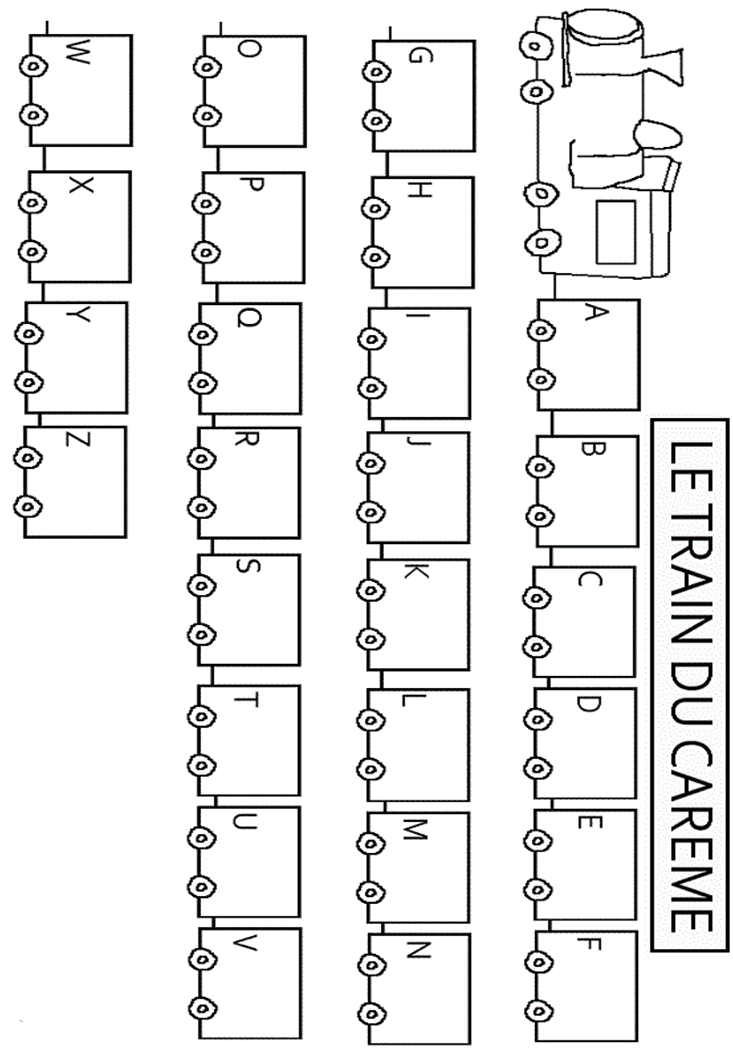 